エコチューニング経営塾事前アンケート２０１７年５月に開催する「エコチューニング経営塾」に先立ちまして、これまでのエコチューニング事業者としての業務実績やお考えになっていることなど、お聞かせいただきたいと思います。　このアンケートのご回答は、経営塾当日の意見交換等の題材として活用させていただきます。Ⅰ．エコチューニング業務の受託状況についてお聞きします。当てはまる項目番号に○印を付けてください。	１．既に契約を結んでエコチューニング業務を実施している。（　　　件）	２．オーナー等に提案しているが、まだ契約に至っていない。（　　　件）	３．オーナー等への提案を準備している。（　　　件）	４．業務提案に向けては、まだ何もしていない。Ⅱ．エコチューニング業務契約に結びついている案件についてお聞きします。当てはまる項目に○印を付けてください。契約先は、何らかの契約関係にある既存のお客様ですか、新規のお客様ですか。エコチューニング業務の契約期間は１年契約ですか、複数年契約ですか。エコチューニング業務に対する契約料金の支払い方法は、成果報酬方式ですか、業務委託費等として定額支払い方式ですか。契約締結までの営業を主に担当した方は、どなたですか。Ⅲ．エコチューニング契約に結びついていない案件についてお聞きします。当てはまる項目に○印を付けてください。エコチューニング業務の契約は締結していないが、エコチューニング業務は実施している。何らかの契約関係にある既存のお客様に、エコチューニング業務の提案を行なっている。今まで取引関係の無かったお客様に、エコチューニング業務の提案を行っている。これまで、エコチューニング業務の提案を行なったことはない。エコチューニング業務の提案に向けて、準備を進めている。エコチューニング業務の提案や営業を担当する主な方は、どなたですか。Ⅳ．エコチューニング業務の提案や営業をするにあたって、難しいと感じたり、困ったこと、これは難しいだろうなと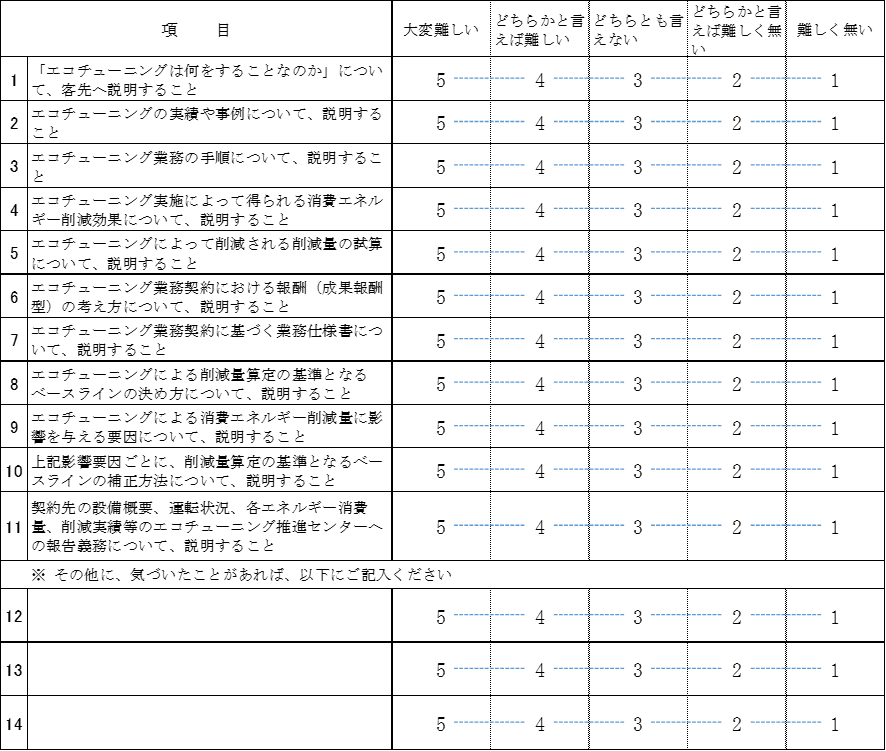 思っていることはありますか。以下の表に挙げた項目について、５段階でお答えください。Ⅴ．その他、ご意見やご質問があればご記入ください。事業者名所属部署名役職お名前１．既存２．新規３．その他（　　　　　　　）１． 1年２． 複数年（　　　　年契約）　　　　１．成果報酬２．定額払い３．その他（　　　　　　　）１．エコチューニング技術者２．営業担当者３．経営者・役員３．その他（　　　　　　　）１．はい２．いいえ　　　　１．はい２．いいえ　　　　１．はい２．いいえ　　　　１．はい２．いいえ　　　　１．はい２．いいえ　　　　１．エコチューニング技術者２．営業担当者３．経営者・役員４．その他（　　　　　　）